UZAICINĀJUMS pretendentiem piedalīties cenu aptaujā par līguma slēgšanas piešķiršanas tiesībām „Mārketinga materiālu izstrāde un piegāde projekta “Pilsoniskās līdzdalības veicināšana un ES pamattiesību saglabāšana– Art4Rights” ietvaros”          identifikācijas Nr. DPCP 2024/15Vispārīgā informācija: Zemsliekšņa iepirkuma nepieciešamības apzināšanās datums:  12.marts.Zemsliekšņa iepirkuma mērķis: Mārketinga materiālu izstrāde un piegāde projekta “Pilsoniskās līdzdalības veicināšana un ES pamattiesību saglabāšana– Art4Rights” ietvaros.Līguma izpildes termiņš: 3 (trīs) nedēļu laikā no līguma noslēgšanas.Veicamo būvdarbu, preču piegādes vai pakalpojuma uzskaitījums (apjomi un/vai specifikācija): ir noteikts tehniskajā specifikācijā (1.pielikums).Paredzamā līgumcena: līdz 330,00 EUR bez PVN. Piedāvājuma varianti nav pieļaujami.Piedāvājuma izvēles kritērijs: piedāvājums ar viszemāko cenu, kas pilnībā atbilst prasībām.Piedāvājuma iesniegšanas veids: līdz 2024. gada 22. marta plkst. 10:00 rakstiski slēgtā aploksnē Daugavpils pašvaldības centrālās pārvaldes Attīstības departamentā, Krišjāņa Valdemāra ielā 13, 2.stāvā, 202.kab., Daugavpilī, LV-5401, vai parakstīts ar drošu elektronisko parakstu uz e-pastu ilga.leikuma@daugavpils.lv.Prasības pretendentam un pretendenta piedāvājumam: Pretendents iesniedz tehnisko-finanšu piedāvājumu atbilstoši piedāvājuma iesniegšanas formai (2.pielikums).Pretendents sniedz apliecinājumu, ka piedāvājums sagatavots neatkarīgi.Informācija par rezultātiem: tiks publicēta Daugavpils valstspilsētas pašvaldības tīmekļvietnē www.daugavpils.lv. Daugavpilī, 2024. gada 19. martā  DPCP Attīstības departamenta vadītāja								D. KrīviņaDPCP Attīstības departamenta vadītājas vietniece						S. KrapivinaDPCP Attīstības departamenta Projektu nodaļas vadītāja				D. Briška-NikolajevaDPCP Attīstības departamenta Investīciju un starptautisko sakaru nodaļas vadītāja 		O. TolmačovaDPCP Attīstības departamenta juriste 								I. Leikuma1. pielikumsTEHNISKĀ SPECIFIKĀCIJA CENU APTAUJAI„Mārketinga materiālu izstrāde un piegāde projekta “Pilsoniskās līdzdalības veicināšana un ES pamattiesību saglabāšana– Art4Rights” ietvaros”         identifikācijas Nr. DPCP 2024/15Sagatavoja:Daugavpils pašvaldības centrālās pārvaldes Attīstības departamenta Investīciju un starptautisko sakaru nodaļas vadītāja 					Olga Tolmačova2. pielikumsTEHNISKAIS - FINANŠU PIEDĀVĀJUMSCENU APTAUJAI „Mārketinga materiālu izstrāde un piegāde projekta “Pilsoniskās līdzdalības veicināšana un ES pamattiesību saglabāšana– Art4Rights” ietvaros”         identifikācijas Nr. DPCP 2024/15_____________ (datums, vieta)Iepazinušies ar cenu aptauju „Mārketinga materiālu izstrāde un piegāde projekta “Pilsoniskās līdzdalības veicināšana un ES pamattiesību saglabāšana– Art4Rights” ietvaros”, identifikācijas Nr. DPCP 2024/15 un cenu aptaujas tehniskās specifikācijas prasībām, ____________________ (uzņēmuma nosaukums, reģ.Nr.) piedāvā 3 (trīs) nedēļu laikā izstrādāt mārketinga materiālu (T-kreklu) dizainu, tos apdrukāt un piegādāt pasūtītājam, saskaņā ar pasūtītāja tehniskās specifikācijas nosacījumiem, par šādu līgumcenu:Piedāvātā cena vārdiem: (ierakstīt piedāvājuma cenu EUR bez pievienotās vērtības nodokļa (PVN))Apliecinām, ka:– spējam nodrošināt pasūtījuma izpildi un mums ir pieredze līdzīgu pakalpojumu sniegšanā, – nav tādu apstākļu, kuri liegtu mums piedalīties cenu aptaujā un pildīt tehniskās specifikācijās norādītās prasības;– piedāvājums sagatavots neatkarīgi un neesam ieinteresēti nevienā citā piedāvājumā, kas iesniegts šajā cenu aptaujā. * Pretendenta paraksttiesīgās vai tā pilnvarotās personas vārds, uzvārdsINFORMĀCIJA PAR PRETENDENTUPretendenta nosaukums:Reģistrācijas Nr. Nodokļu maksātāja reģistrācijas Nr. Juridiskā adrese: 				 Bankas rekvizīti:Kontaktpersonas vārds, uzvārds:		Tālrunis:			Fakss: E-pasta adrese:				Tīmekļa vietnes adrese:Personas, kura, gadījumā, ja pretendentam tiks piešķirtas tiesības slēgt pakalpojuma līgumu, ir tiesīga parakstīt pakalpojuma līgumu, amats, vārds, uzvārds:Pasūtītāja/līgumslēdzēja nosaukumsDaugavpils valstspilsētas pašvaldībaDaugavpils valstspilsētas pašvaldībaAdreseKrišjāņa Valdemāra iela 1, Daugavpils, LV-5401Krišjāņa Valdemāra iela 1, Daugavpils, LV-5401Reģistrācijas numurs9000007732590000077325Kontaktpersona Daugavpils pašvaldības centrālās pārvaldes (turpmāk – DPCP) Attīstības departamenta Investīciju un starptautisko sakaru nodaļas vadītāja Olga Tolmačova, tālr. 20089634, e-pasts: olga.tolmacova@daugavpils.lv.   Daugavpils pašvaldības centrālās pārvaldes (turpmāk – DPCP) Attīstības departamenta Investīciju un starptautisko sakaru nodaļas vadītāja Olga Tolmačova, tālr. 20089634, e-pasts: olga.tolmacova@daugavpils.lv.   Darba laiksPirmdienaNo 08.00 līdz 12.00 un no 13.00 līdz 18.00Darba laiksOtrdiena, Trešdiena, CeturtdienaNo 08.00 līdz 12.00 un no 13.00 līdz 17.00Darba laiksPiektdienaNo 08.00 līdz 12.00 un no 13.00 līdz 16.001. Pasūtītājs:Daugavpils valstspilsētas pašvaldība2. Reģistrācijas numurs:900000773253. Pasūtītāja adrese:K.Valdemāra iela 1, Daugavpils, LV-54014. Pasūtītie pakalpojumi/preces:Mārketinga materiālu izstrāde un piegāde projekta “Pilsoniskās līdzdalības veicināšana un ES pamattiesību saglabāšana– Art4Rights” ietvaros5. Līguma izpildes vieta un laiksPreces piegādājamas Krišjāņa Valdemāra ielā 13, Daugavpilī.Preču piegāde veicama 3 nedēļu laikā no līguma noslēgšanas.6. Apraksts:  Izpildītājs izstrādā dizainu un apdrukā mārketinga materiālus (T-kreklus) ar burtiem:D - a - u - g - a - v - p - i - l - s.Šrifts klasiskā veidā: Nosaukums: ROBOTO un BOLD.Burtu lielumu var mainīt proporcionāli, to nedrīkst stiept uz vienu vai otru pusi.20 T-krekli (Materiāls: 100 % kokvilna ) tumšpelēkā krāsā, izmērs: 10 XL un 10 L, uz katra apdruka: viens liels burts (krāsa: C:0, M:78, Y:12, K:0, rozā tonis CMYK) no vārda „Daugavpils” (D, A, U, G, A, V, P, I, L, S) un zem burta projekta Art4rights mirkļabirkas (angļu val. hashtags) #Art4RightsDaugavpils un uz muguras QR-kods ar informāciju par Daugavpils pilsētu angļu valodā, zem koda uzraksts DAUGAVPILS.Mārketinga precēm savā dizainā ir jāatspoguļo Daugavpils pilsētā Grīvas apkaimes, Lielās ielas 39 rajonā izveidoto pagaidu mākslas objektu: Daugavpils burti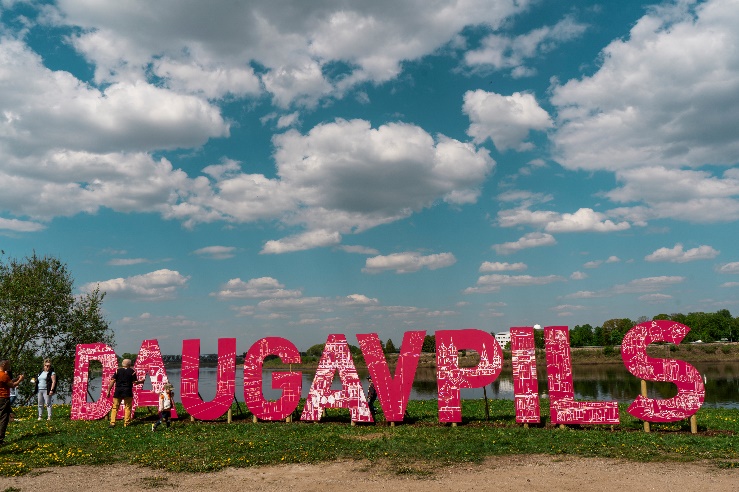 Izstrādātais makets pirms apdrukas jāsaskaņo ar Pasūtītāja kontaktpersonu.Informācija par pasūtītāja kontaktpersonu: Daugavpils pašvaldības centrālās pārvaldes Attīstības departamenta Investīciju un starptautisko sakaru nodaļas vadītāja Olga Tolmačova tālr. 20089634, e-pasts: olga.tolmacova@daugavpils.lv.PakalpojumsVienību skaitsVienas vienības izmaksasEUR bez PVNPiedāvātā līgumcena, EUR bez PVNMārketinga materiālu (T-kreklu) dizaina izstrāde, apdruka un piegāde20PVN __%PVN __%PVN __%Kopā ar PVNKopā ar PVNKopā ar PVNApraksts saskaņā ar tehnisko specifikācijuPretendenta pakalpojuma izpildes apraksts(norādot konkrētu informāciju vai sniedz apliecinājumu)Izpildītājs izstrādā dizainu un apdrukā mārketinga materiālus (T-kreklus) ar burtiem:D - a - u - g - a - v - p - i - l - s.Šrifts klasiskā veidā: Nosaukums: ROBOTO un BOLD.Burtu lielumu var mainīt proporcionāli, to nedrīkst stiept uz vienu vai otru pusi.20 T-krekli (Materiāls: 100 % kokvilna ) tumšpelēkā krāsā, izmērs: 10 XL un 10 L, uz katra apdruka: viens liels burts (krāsa: C:0, M:78, Y:12, K:0, rozā tonis CMYK) no vārda „Daugavpils” (D, A, U, G, A, V, P, I, L, S) un zem burta projekta Art4rights mirkļabirkas (angļu val. hashtags) #Art4RightsDaugavpils un uz muguras QR-kods ar informāciju par Daugavpils pilsētu angļu valodā, zem koda uzraksts DAUGAVPILS.Mārketinga precēm savā dizainā ir jāatspoguļo Daugavpils pilsētā Grīvas apkaimes, Lielās ielas 39 rajonā izveidoto pagaidu mākslas objektu: Daugavpils burtiIzstrādātais makets pirms apdrukas jāsaskaņo ar Pasūtītāja kontaktpersonu.Vārds, uzvārds*AmatsParaksts